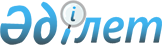 О внесении изменений и дополнения в нормативное постановление Счетного комитета по контролю за исполнением республиканского бюджета от 15 декабря 2014 года № 6-НҚ "Об утверждении квалификационных требований к категориям административных государственных должностей корпуса "Б" Счетного комитета по контролю за исполнением республиканского бюджета"
					
			Утративший силу
			
			
		
					Нормативное постановление Счетного комитета по контролю за исполнением Республиканского бюджета от 20 января 2015 года № 1-НҚ. Утратило силу постановлением Председателя Счетного комитета по контролю за исполнением Республиканского бюджета от 22 июня 2015 года № 4-н/қ

      Сноска. Утратило силу постановлением Председателя Счетного комитета по контролю за исполнением Республиканского бюджета от 22.06.2015 № 4-н/қ (вводится в действие с 30.06.2015 года).      В соответствии с пунктом 5 статьи 13 Закона Республики Казахстан от 23 июля 1999 года «О государственной службе», Типовыми квалификационными требованиями к категориям административных государственных должностей корпуса «Б», утвержденными приказом Агентства Республики Казахстан по делам государственной службы от 9 января 2008 года № 02-01-02/5 (зарегистрированными в Реестре государственной регистрации нормативных правовых актов за № 5084, опубликованными в Собрании актов центральных исполнительных и иных органов Республики Казахстан от 28 мая 2008 года № 5), Счетный комитет по контролю за исполнением республиканского бюджета (далее — Счетный комитет) ПОСТАНОВЛЯЕТ:



      1. Внести в нормативное постановление Счетного комитета от 15 декабря 2014 года № 6-НҚ «Об утверждении квалификационных требований к категориям административных государственных должностей корпуса «Б» Счетного комитета по контролю за исполнением республиканского бюджета» (опубликовано в ИПС «Әділет» 26 декабря 2014 года) следующие изменения:



      в квалификационных требованиях к категориям административных государственных должностей корпуса «Б» Счетного комитета, утвержденных указанным нормативным постановлением:



      в разделе «Секретариат Председателя»:

      в графе «Образование» подраздела «Заведующий сектором - 1 единица, категория В-3 (1-1)»:



      слова и знаки «(экономика и/или финансы и/или бухгалтерский учет и аудит)» исключить;



      после слов «гуманитарные науки (международные отношения)» дополнить словами «; технические науки и технологии»;



      наименование подраздела «Эксперт - 1 единица, категория В-5 (1-5)» изложить в следующей редакции:

      «Главный эксперт - 1 единица, категория В-4 (1-5)»;



      в разделе «Юридический отдел»:



      подраздел «Главный консультант - 1 единица, категория В-3 (7-5)» исключить;

      наименование подраздела «Главный эксперт - 1 единица, категория В-4 (7 -6)» изложить в следующей редакции:

      «Главный эксперт - 2 единицы, категория В-4 (7-5, 7-6)».



      2. Юридическому отделу в установленном законодательством порядке обеспечить:

      1) направление настоящего нормативного постановления на официальное опубликование в периодических печатных изданиях и в информационно-правовой системе «Әділет»;

      2) размещение настоящего нормативного постановления на Интернет-ресурсе Счетного комитета.



      3. Контроль за исполнением нормативного постановления возложить на руководителя аппарата Счетного комитета.



      4. Настоящее нормативное постановление вводится в действие после дня его первого официального опубликования.      Председатель                               К. Джанбурчин
					© 2012. РГП на ПХВ «Институт законодательства и правовой информации Республики Казахстан» Министерства юстиции Республики Казахстан
				